ORGANIGRAMA INSTITUCIONALALCALDÍA MUNICIPAL DE SOYAPANGO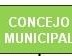 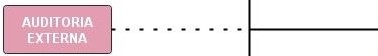 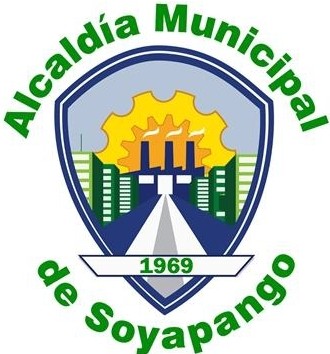 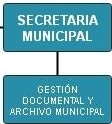 UNIDAD DE 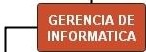 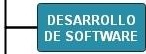 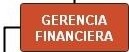 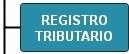 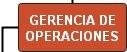 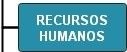 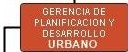 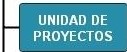 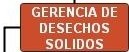 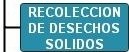 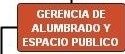 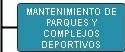 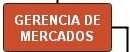 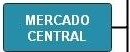 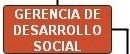 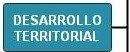 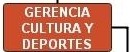 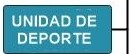 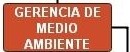 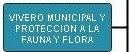 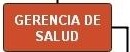 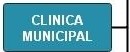 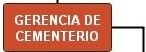 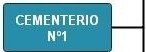 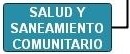 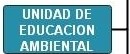 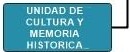 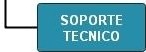 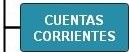 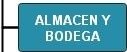 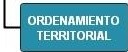 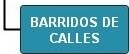 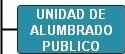 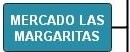 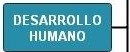 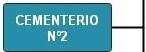 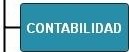 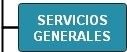 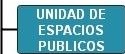 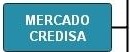 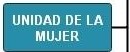 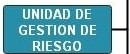 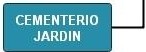 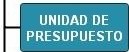 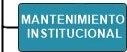 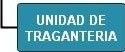 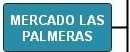 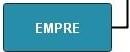 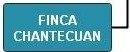 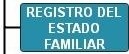 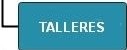 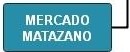 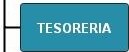 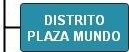 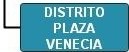 